会場は、ゆめタウン廿日市のご協力により、1階フロアスペースと2階市民ホールをお借りして行います。障害者週間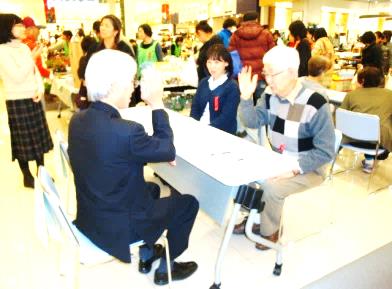 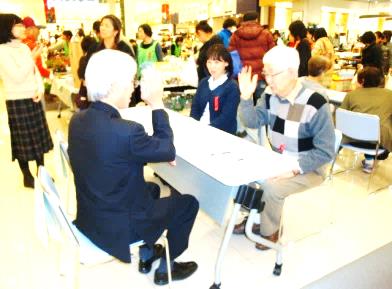 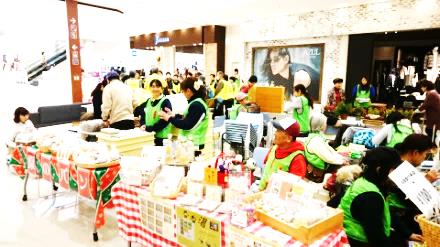 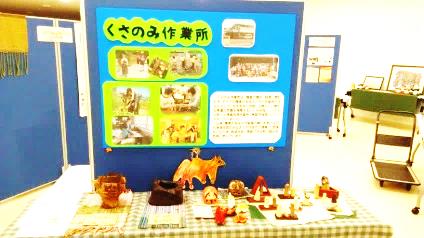 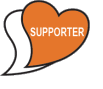 ◆１階フロアスペース　◆9：00～17：00◆2階市民ホール　◆9：00～17：00